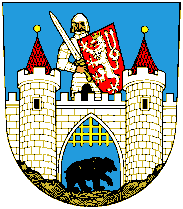 MĚSTO BEROUNvyhlašujev souladu se Soutěžním řádem České komory architektů ze dne 24. dubna 1993, v platném znění (dále jen „Soutěžní řád ČKA“), v souladu se zákonem č. 183/2006 Sb., o územním plánování a stavebním řádu (stavební zákon), ve znění pozdějších předpisů,v souladu se zákonem č. 360/1992 Sb., o výkonu povolání autorizovaných architektů 
a o výkonu povolání autorizovaných inženýrů a techniků činných ve výstavbě, ve znění pozdějších předpisů (dále jen „Zákon o výkonu povolání“),v souladu s § 6 zákona č. 134/2016 Sb., o zadávání veřejných zakázek, ve znění pozdějších předpisů (dále jen „ZZVZ“),s přihlédnutím k ustanovením § 1772 až 1779 zákona č. 89/2012, občanský zákoník, 
ve znění pozdějších předpisů,ideovou urbanisticko-architektonickou soutěž „Řešení Wagnerova náměstí, Beroun“a vydává k tomu tytoSOUTĚŽNÍ PODMÍNKYV Berouně dne 28. 2. 2019 OBSAH  Zadavatel, porota, přizvaní odborníci a pomocné orgány poroty 	3Předmět soutěže a soutěžní zadání                                                                       4	druh a účel soutěže, specifikace následné zakázky 	4účastníci soutěže 	5Soutěžní podmínky, soutěžní podklady, jejich dostupnost                            a vysvětlení, prohlídka soutěžního místa	6soutěžní návrh	7KRITÉRIA hodnocení návrhů 	10ceny, odměny a náhrady výloh spojených s účastí v soutěži 	10průběh soutěže	11řešení rozporů  	14autorská práva	14ostatní podmínky	151 	Zadavatel, porota, přizvaní odborníci a pomocné orgány 	poroty1.1 	ZadavatelMěsto BerounHusovo nám. 68, Beroun – Centrum, 266 01 BerounZastoupené: RNDr. Soňou Chalupovou, starostkou městaTel: +420 311 654 113, e-mail: starostka@muberoun.czDatová schránka: 2gubtq5IČ: 002331291.2 	Zpracovatel soutěžních podmínek:Městský úřad BerounOdbor územního plánování a regionálního rozvoje (ÚPRR) a Kancelář tajemníkaHusovo nám. 68, Beroun-Centrum, 266 01 BerounTel: +420 311 654 180, e-mail: uprr@muberoun.cz Tel: +420 311 654 132, e-mail: ktpravnik@muberoun.cz 1.3	Porota1.3.1  Řádní členové závislí:    Ing. Michal Mišina – místostarosta 		Ing. arch. Pavel Koubek – autorizovaná osoba 1.3.2 	Řádní členové nezávislí: Ing. arch. Petr Vávra – autorizovaná osoba	                        		Akad. arch. Tomáš Turek – autorizovaný architekt			Doc. Ing. arch. Petr Durdík – autorizovaná osoba 	  1.3.3  Náhradníci závislí:	Ing. Tomáš Kapal – autorizovaný inženýr v oboru dopravní stavby	1.3.4	Náhradníci nezávislí:   	Doc. Ing. arch. Jan Mužík – autorizovaná osoba1.4	Přizvaní odborníci1.4.1	Seznam přizvaných odborníků:	JUDr. Sabina Burdová	Mgr. Miroslav Jerling 	Mgr. Antonín Leopold1.4.2	Porota může v průběhu soutěže požádat zadavatele o přizvání dalších odborníků. 1.5 	Sekretář soutěže (dále jen „sekretář“)Mgr. Ildikó FraňováMěstský úřad Beroun, Kancelář tajemníkaHusovo nám. 68, Beroun-Centrum, 266 01 BerounTel: +420 311 654 132, e-mail: ktpravnik@muberoun.cz1.6	Přezkušovatel soutěžních návrhů (dále jen „přezkušovatel“)Ing. arch. Dana VilhelmováMěstský úřad Beroun, Kancelář tajemníka/odbor ÚPRRHusovo nám. 68, Beroun-Centrum, 266 01 BerounTel: +420 311 654 180, e-mail: uprr@muberoun.cz 2 	PŘEDMĚT SOUTĚŽE a soutěžní zadání		Předmět soutěže2.1.1 	Předmětem soutěže je komplexní urbanisticko-architektonického řešení budoucího uspořádání prostoru Wagnerova náměstí v  Berouně (dále jen „řešené území“) s  důrazem na řešení urbanistického parteru, zeleně a mobiliáře a na řešení dopravy (pěší, cyklistické, automobilové – včetně redukce dopravy v klidu), pro nalezení hodnotného, koncepčního návrhu jako podkladu pro rozhodnutí o dalším vývoji řešeného území a pro vypracování zadávacích podmínek veřejné zakázky na výběr zhotovitele projektové dokumentace na realizaci budoucího uspořádání řešeného území (dále jen „zadávací podmínky pro výběr zhotovitele projektové dokumentace“) nebo 
pro následnou projektovou soutěž, pokud se pro ni zadavatel rozhodne (dále jen „projektová soutěž“).2.1.2 	Zadavatelem předběžně předpokládané celkové náklady na realizaci budoucího uspořádání řešeného území jsou 20.000.000,- Kč bez DPH. Tento finanční limit není závazný, ale doporučující. Zadavatel požaduje kvalitně zpracovaný návrh a je si vědom úskalí, která mohou nastat přesným stanovením limitu, ovšem finanční hledisko zůstává důležitým hlediskem při posuzování návrhů (ekonomická přiměřenost návrhu z pohledu investičních nákladů je jedním z hodnotících kritérií dle odst. 7.1 těchto soutěžních podmínek). 	Soutěžní zadání Zadavatel požaduje v soutěžních návrzích zohlednit požadavky na řešení předmětu soutěže (soutěžní zadání), které jsou podrobněji uvedeny v  podkladu P01 – Soutěžní zadání (stavební program) těchto soutěžních podmínek.Řešení výše neuvedených aspektů předmětu soutěže je ponecháno na invenci účastníků. Soutěžní zadání (stavební program) a veškeré další soutěžní podklady mají doporučující nebo informativní charakter a pro účastníky soutěže nejsou závazné. Nedodržení požadavků zadavatele není důvodem k  vyloučení návrhu z posuzování a k vyloučení účastníka ze soutěže. Podobně je třeba chápat limity obsažené v soutěžním zadání. Účastníci soutěže by ve svých návrzích měly tyto limity přiměřeně respektovat, nebo přesvědčivě odůvodnit jejich nedodržení. Taková reakce na limity není důvodem 
k vyloučení návrhu z  posuzování. Posouzení celkového přínosu soutěžního návrhu je plně v kompetenci poroty. Kvalita a komplexnost zpracování  požadavků zadavatele 
do soutěžního návrhu je jedním z hodnotících kritérií soutěže a bude předmětem hodnocení porotou.3	druh a účel soutěžeDruh soutěžePodle předmětu řešení se soutěž vyhlašuje jako kombinovaná urbanisticko-architektonická.Podle okruhu účastníků se soutěž vyhlašuje jako otevřená.Podle počtu vyhlášených fází se soutěž vyhlašuje jako jednofázová.Podle záměru řešení se soutěž vyhlašuje jako ideová.	Účel a poslání soutěže   Účelem a posláním soutěže je prověřit možnosti způsobu řešení předmětu soutěže 
a limity řešeného území, nalézt a ocenit nejvhodnější řešení předmětu soutěže 
(tj. nejvhodnější soutěžní návrh), které splní požadavky zadavatele obsažené v  těchto soutěžních podmínkách a v soutěžních podkladech a získat portfolio názorů na řešení předmětu soutěže. Výsledky soutěže zadavatel využije jako podklad pro rozhodnutí 
o dalším vývoji řešeného území a pro vypracování zadávacích podmínek pro výběr zhotovitele projektové dokumentace nebo pro projektovou soutěž.Tato soutěž není soutěží o návrh dle ustanovení § 143 a násl. ZZVZ. Pokud 
se v těchto soutěžních podmínkách odkazuje na ZZVZ (zejména v případě vymezení podmínek účasti), nejedná se o dobrovolné podřízení zadavatele režimu ZZVZ 
ve smyslu jeho § 4 odst. 4; zadavatel je ovšem v případě přímého odkazu na ZZVZ oprávněn použít ustanovení ZZZV obdobně a účastníci jsou povinni uvedené respektovat. 4	 ÚČASTNÍCI SOUTĚŽE4.1	Podmínky účasti v soutěži Podmínky účasti v soutěži splní fyzické a právnické osoby, popřípadě jejich společnosti, které:a) prokážou, že nikdo z  autorů, popř. spoluautorů soutěžního návrhu a jejich spolupracovníků uvedených v  seznamu předloženém zadavateli v obálce „Autor“ 
a v  případě právnických osob též nikdo ze statutárních orgánů:a.1) 	se bezprostředně nezúčastnil na přípravě soutěžního zadání a na vyhlášení soutěže,a.2) není řádným členem nebo náhradníkem poroty, sekretářem poroty, přezkušovatelem soutěžních návrhů nebo přizvaným odborníkem této soutěže,a.3) 	není manželem, partnerem, přímým příbuzným, sešvagřeným v prvním stupni, trvalým projektovým partnerem, bezprostředním nadřízeným či přímým spolupracovníkem osob uvedených výše v bodech a.1) a  a.2), pokud jsou tyto osoby uvedeny v soutěžních podmínkách,a.4)	není členem samosprávných orgánů zadavatele nebo zaměstnancem úřadu zadavatele nebo právnických osob zřízených či založených zadavatelem, které se podílely na projednávání a schvalování soutěžních podmínek, soutěžního zadání anebo se budou podílet na projednávání a schvalování výsledků soutěže,b) 	splňují základní způsobilost podle § 74 ZZVZ.	Prokázání splnění podmínek účasti v soutěži Účastník prokáže splnění podmínek účasti v soutěži uvedené v odst. 4.1 písm. a ) a b) čestným prohlášením podle podkladu P07 těchto soutěžních podmínek vloženým 
do obálky nadepsané „Čestné prohlášení “ (viz odst. 6.5.4).Pokud předloží soutěžní návrh jako účastník více fyzických osob nebo více právnických osob společně, musí každá z těchto osob splňovat podmínky uvedené v odst. 4.1 písm. a) a b).	Důsledky nesplnění podmínek účasti v soutěžiPokud účastník nesplní podmínky účasti v soutěži dle odst. 4.1, porota vyřadí jeho návrh z posuzování a zadavatel jej vyloučí ze soutěže.Pokud účastník nedoloží v obálce „Čestné prohlášení“ požadované doklady dle odst. 4.2 prokazující splnění podmínek účasti v soutěži uvedených v odst. 4.1, zadavatel jej vyzve písemně k jejich dodání ve lhůtě do 3 pracovních dnů od doručení výzvy. Pokud jde 
o účastníka, který předložil oceněný návrh, zadavatel do skončení této lhůty přeruší hodnotící zasedání poroty. V případě, že účastník požadované doklady do skončení stanovené lhůty nedoloží, zadavatel jej vyloučí ze soutěže. Zadavatel vyloučí účastníka, u něhož zjistí ověřením skutečností uvedených v čestném prohlášení a kontrolou předložených dokladů, že tento účastník nesplnil podmínky účasti 
v soutěži. Návrhy vyřazené porotou z posuzování z důvodů nesplnění podmínek účasti v soutěži nebudou posuzovány mimo soutěž a nebudou ohodnoceny zvláštní odměnou.5	    Soutěžní Podmínky, soutěžní podklady, jejich dostupnost 
	a vysvětlení, prohlídka soutěžního místa	Dostupnost soutěžních podmínek a podkladůSoutěžní podmínky a soutěžní podklady jsou zveřejněny v digitální podobě ode dne zahájení soutěže do konce lhůty pro podání návrhů na profilu zadavatele:	 	   https://zakazky.mesto-beroun.cz (dále jen „profil zadavatele“)	a na internetových stránkách zadavatele www.mesto-beroun.cz, přičemž odlišný odkaz je uveden u příslušného podkladu v odst. 5.2.1. 	Účastník soutěže by měl ve svém vlastním zájmu uvedené adresy průběžně sledovat.  Soutěžní podmínky a podklady nebudou vydávány v tištěné podobě. 	Soutěžní podkladyZadavatel poskytuje účastníkům soutěže tyto podklady v digitální podobě v následujících formátech:P01 –  Soutěžní zadání (*.pdf)P02 –  Územní plán (*.pdf) – přístupný na https://www.mesto-beroun.cz/mesto-a-urad/uzemni-planovani/mesto-beroun/uplne-zneni-up-beroun-po-zmene-c-1-a-2-1/P03 –  Digitální technická mapa města zachycující požadovaný rozsah řešeného území  s vyznačením bodů pro požadované vizualizace prostoru řešeného území (*.dxf) P04 –  3 fotografie, do kterých bude zakreslena vizualizace navrženého řešení (*.jpg)P05 –  Územní studie „Od Štulovny k brodu“ (grafická část *.jpg a textová část *.pdf)P06 –  Koordinační situace nových staveb a hmotové řešení a výkres fasád (*.jpg)P07 –  Vzor čestného prohlášení o splnění podmínek účasti v soutěži (*.docx)P08 –  Vzor prohlášení o autorství (*.docx)Soutěžní podklady jsou poskytovány bezplatně elektronicky prostřednictvím profilu zadavatele nebo internetových stránek zadavatele (viz. odst. 5.1.1).Účastníci soutěže se zavazují, že podklady využijí pouze pro rozhodování o účasti v soutěži a k vypracování soutěžního návrhu.	Vysvětlení soutěžních podmínek (dotazy)Účastníci mohou podávat žádosti o vysvětlení soutěžních podmínek pouze písemně 
na e-mailovou adresu sekretáře soutěže (viz odst. 1.5) v termínech uvedených v odst. 9.3.Vysvětlení soutěžních podmínek bude s textem žádosti (dotazu) bez identifikace účastníka zveřejněno na profilu zadavatele v  termínech uvedených v odst. 9.3 do konce lhůty pro podání návrhů.5.4	Prohlídka soutěžního místa (řešeného území)Prohlídka soutěžního místa se vzhledem k  veřejné přístupnosti řešeného území 
a k charakteru předmětu soutěže neuskuteční. 6		Soutěžní návrh 6.1	Závazné náležitosti soutěžního návrhuSoutěžní návrh bude obsahovat: grafická vyjádření návrhu (viz odst. 6.2),textovou část (viz odst. 6.3),digitální část osahující digitální verzi návrhu na pevném nosiči dat v uzavřené obálce (viz odst. 6.4),obálku nadepsanou „Autor“ (viz odst. 6.5),obálku nadepsanou „Čestné prohlášení“ (viz odst. 6.5)	Náležitosti obsahu a uspořádání grafické části Jsou požadována následující grafická vyjádření (výkresy) se závaznými měřítky:Komplexní urbanisticko-architektonický návrh – situace 1:500Dopravní a technické řešení – situace 1:500Prostorové zobrazení navrhovaného řešení, tj. zákres do dodaných fotografií – 
3 vizualizace ze stanovených bodů A, B, C – podklad P04Minimálně dva řezy řešeným územím, jeden ve směru SJ (cca v ose od křižovatky s ulicí Politických vězňů) a druhý ve směru VZ, 1:500; u vybrané části lze řezy doplnit detailem v měřítku 1:100 (1:50).Grafická vyjádření budou uspořádána na 3 panelech formátu 700x1000 mm z lehkého materiálu pro výstavní účely (dále jen „panely“), orientace nastojato, obsahujících: 1. panel:Komplexní urbanisticko-architektonický návrh – situace 1:500Dopravní a technické řešení – situace 1:5002. panel:Prostorové zobrazení navrhovaného řešení, tj. zákres do dodaných fotografií – 
	3 vizualizace ze stanovených bodů A, B, C3. panel:- Minimálně dva řezy řešeným územím, jeden ve směru SJ (cca v ose 
od křižovatky s třídou Politických vězňů) a druhý ve směru VZ, 1:500; u vybrané části lze řezy 	doplnit detailem v měřítku 1:100 (1:50)Další (volnou) dokumentaci prezentující návrh (schémata, axonometrie, perspektivy atd.). Fyzický model řešeného území se nepřipouští. 	Náležitosti obsahu a uspořádání textové části Textová část bude obsahovat:titulní stranu, seznam částí soutěžního návrhu označených pořadovým číslem a názvem části 
a navazujícími pořadovými čísly (viz odst. 6.6 písm. b), abstrakt v rozsahu cca 1000 znaků vč. mezer pro účely veřejné prezentace návrhu,  textové vyjádření návrhu (průvodní zprávu) v rozsahu max. 5 normostran textu 
(1 strana textu o délce 1800 znaků, tj. 30 řádků po 60 znacích vč. symbolů a mezer) obsahující:zdůvodnění základních principů navrhovaného řešení, zejména zdůvodnění zvoleného komplexního urbanisticko-architektonického návrhu,zdůvodnění navrhovaného dopravního řešení,zdůvodnění řešení technické infrastruktury (v rozsahu vyvolaném návrhem),zdůvodnění návrhu uspořádání urbanistického parteru, zeleně, mobiliáře 
a některých specifických částí návrhu,seznam výkresů (grafických vyjádření) grafické části s uvedeným názvem 
a pořadovým číslem, ke kterému budou přiložené (pevně připojené) zmenšené výtisky všech panelů grafické části (viz odst. 6.2.2) ve formátu  A3 složené na A4,kvalifikovaný odhad celkových nákladů (ceny) na realizaci budoucího uspořádání řešeného území bez DPH v  členění: 1. úprava prostorů a ploch (včetně asanačních prací), 2. mobiliář (vybavení), 3. přeložky inženýrských sítí vyvolané soutěžním návrhem. Doporučený finanční limit celkových nákladů je stanoven v odst. 2.1.2 soutěžních podmínek a ekonomická přiměřenost návrhu z pohledu investičních nákladů je kritériem hodnocení návrhů dle odst. 7.1 písm. b) těchto soutěžních podmínek. Textová část bude předložena v listinné podobě a je doporučeno, aby byla spojena 
do jedné složky formátu A4. Doporučený počet výtisků je dva.   Doplňující informace a technické specifikace návrhu formou textu, skic či schémat upřesňujících princip řešení a technické upřesnění návrhu v textové části nad rámec obsahu uvedeného v odst. 6.3.1 jsou ve smyslu § 10 odst. 6 písm. b) Soutěžního řádu vyloučeny a porota tyto části nebude posuzovat.	Náležitosti obsahu a uspořádání digitální verze návrhuÚčastník předá soutěžní návrh v digitální podobě na pevném nosiči dat 1 x CD-ROM/DVD-ROM obsahujícím:panely grafické části ve formátu *pdf; *png v rozlišení pro publikování soutěžního návrhu na webu, popř. v tiskovinách soutěže (rozlišení 600 dpi),  textovou část ve formátu *.doc nebo *.docx, ev. tabulky ve formátu *.xls nebo *.xlsx.Nosič bude označen nápisem „Řešení Wagnerova náměstí, Beroun“, bude vložen 
do zalepené obálky, která ho zabezpečí proti poškození, označené „CD“. Tato obálka bude vložena do obálky nadepsané „Autor“.  Uvedené požadavky na obsah a uspořádání digitální části se stanovují jako doporučující. V případě, že účastník nedodá digitální část splňující požadavky uvedené v bodu 6.4.1, vystavuje se riziku, že jeho návrh nebude moci být prezentován na internetových stránkách zadavatele, v tiskovinách či na internetových stránkách ČKA.	Obálka nadepsaná „Autor“ a obálka nadepsaná „Čestné prohlášení“Obálka nadepsaná „Autor“ bude obsahovat následující dokumenty:údaje o účastníku soutěže – informace o autorovi/autorech návrhu a spolupracovnících, tedy jejich jména, adresy, vzájemný dohodnutý procentuální podíl na ceně nebo náhradě výloh, popřípadě telefonní čísla a e-mailové adresy,jméno kontaktní osoby, doručovací adresu a kontakt (telefon, e-mail) pro komunikaci se sekretářem soutěže, číslo bankovního účtu, na který bude doručena případná cena a náhrada výloh, ID datové schránky, nosič s digitální částí soutěžního návrhu (CD-ROM/DVD-ROM) označený a vložený 
do obálky dle odst. 6.4.2,prohlášení o autorství (viz odst. 11.1 písm. a),kopii podepsaného licenčního ujednání o autorských právech (viz odst. 11.1 písm. b) až d), pokud účastník není shodný s autorem.Zadavatel doporučuje, aby v obálce „Autor“ byl vložen také seznam všech dokumentů vložených do této obálky.Obálka „Autor“ bude zalepená, neporušená, zcela neprůhledná a bude označená „Autor“.Obálka „Čestné prohlášení“ bude obsahovat doklady prokazující splnění podmínek účasti v  soutěži dle odst. 4.2 těchto soutěžních podmínek. Obálka bude zalepená, neporušená, zcela neprůhledná a bude označená „Čestné prohlášení.“Požadavky na obálky uvedené v odst. 6.5.1, 6.5.3 a 6.5.4 jsou stanoveny jako závazné. 6.6	Náležitosti označení návrhu a jeho částí6.6.1 	Všechny části soutěžního návrhu uvedené v článku 6 odst. 6.1 až 6.5 těchto soutěžních podmínek (grafická část vč. panelů, složka textové části, obal pevného nosiče dat, obálky nadepsané „Autor“ a „Cestné prohlášení“) budou označeny následovně:v pravém dolním rohu budou opatřeny rámečkem 3x3 cm, do kterého sekretář soutěže vyznačí identifikační číslo návrhu,v levém dolním rohu budou opatřeny rámečkem 3x3 cm, do kterého soutěžící umístí číslo dle seznamu příloh, který je součástí textové části,v dolní části uprostřed budou označeny textem „Řešení Wagnerova náměstí, Beroun“.6.6.2	Způsob označení návrhu a jeho částí nesmí ohrozit anonymitu soutěže a srozumitelnost návrhu.6.7	Náležitosti obalu návrhu6.7.1 	Všechny části návrhu (grafická část, textová část, obálka „Autor“) budou vloženy 
do tuhých rozevíracích desek (tak, aby bylo možno všechny části soutěžního návrhu 
do nich po vyjmutí opětovně vložit) a ty pak zabaleny v zalepeném a neporušeném obalu s nápisem „NEOTVÍRAT – SOUTĚŽNÍ NÁVRH - ŘEŠENÍ WAGNEROVA NÁMĚSTÍ, BEROUN“.	6.7.2	Výše uvedené požadavky na obal jsou doporučující, zadavatel ovšem nenese odpovědnost za to, že návrhy bez řádného označení na obalu nebudou doručeny k přezkoušení a hodnocení, a za to, že porota nebude schopna hodnotit poškozené návrhy. 6.7.3	Obal musí být za účelem dodržení anonymity zabezpečen tak, aby nebylo možné zjistit jakékoliv údaje o autorovi návrhu.	Závazné podmínky anonymity soutěžního návrhu Návrhy budou prezentovány anonymně. Žádná část soutěžního návrhu (s výjimkami výslovně uvedenými v těchto soutěžních podmínkách) proto nesmí obsahovat jméno 
a podpis účastníka či heslo ani jinou grafickou značku, která by mohla vést k identifikaci účastníka a tím k porušení anonymity.Vzhledem k nutnosti dodržení anonymity odesílatele bude u všech poštou zasílaných soutěžních návrhů uvedena tato jednotná adresa odesílatele: Česká komora architektů, Josefská 6, 118 00 Praha 1 - Malá Strana.Pokud bude soutěžní návrh zasílán poštou nebo jinou veřejnou přepravou zásilek z území mimo Českou republiku, uvede účastník soutěže, vzhledem k nutnosti dodržení anonymity odesílatele, jako adresu odesílatele název a adresu profesního sdružení, v němž je podle práva platného v zemi odesílatele evidován, nebo jiné veřejné organizace, s níž se o tomto postupu dohodne.Zadavatel vyloučí ze soutěže účastníka, u jehož návrhu přezkušovatel a sekretář 
při kontrole soutěžních návrhů nebo porota při hodnocení soutěžních návrhů zjistí porušení podmínek anonymity návrhu. Za porušení požadavků na zachování anonymity se považuje i nedodržení požadavků na obálku „Autor“ uvedených v odst. 6.5.3.	Důsledky nesplnění požadavků na soutěžní návrhyNávrhy, které poruší závazně stanovené požadavky na obsah a úpravu návrhu 
a návrhy, které poruší požadavky na zachování anonymity soutěže nebo na jazyk soutěže, porota vyřadí z posuzování. Účastníky, jejichž návrhy porota vyřadí z posuzování, zadavatel vyloučí ze soutěže. Návrhy vyřazené porotou z posuzování nebudou hodnoceny ani mimo soutěž.7	kritéria  hodnocení návrhů7.1	Kritéria hodnocení	Kritéria, podle kterých budou soutěžní návrhy vyhodnocovány, se stanoví bez pořadí významnosti následovně:a) kvalita celkového urbanisticko-architektonického a dopravního řešeníb) kvalita a komplexnost zapracování  požadavků zadavatele do soutěžního návrhuc) ekonomická přiměřenost návrhu z pohledu investičních nákladůd) náročnost a realizovatelnost zvoleného řešení.Míru naplnění kritérií, kterou nelze vyjádřit kvantitativně, bude porota hodnotit na základě zkušeností a znalostí jejích členů. 8	ceny, Odměny a náhrady výloh spojených s účastí v soutěži8.1	Celková částka na ceny a náhrady výlohCelková částka na ceny, odměny a náhrady výloh pro účastníky soutěže se stanovuje 
s ohledem na předběžně předpokládané celkové náklady na realizaci uspořádání řešeného území dle odst. 2.1.2 těchto soutěžních podmínek ve výši 240.000,- Kč (slovy: dvě stě čtyřicet tisíc korun českých).                                                                                                       	CenyPrvní cena se stanovuje ve výši 100.000,- Kč (slovy: jedno sto tisíc korun českých).Druhá cena se stanovuje ve výši 60.000,- Kč (slovy: šedesát tisíc korun českých).Třetí cena se stanovuje ve výši 40.000,- Kč (slovy: čtyřicet tisíc korun českých). 8.3	OdměnyZadavatel neudělí žádné odměny.8.4	Náhrady výloh spojených s účastí v soutěžiMezi ostatní účastníky soutěže, jejichž soutěžní návrh nebude zadavatelem v průběhu posuzování vyloučen ze soutěže, a kteří dodají úplný návrh vč. digitální podoby, bude rozdělena částka 40.000,- Kč, (slovy: čtyřicet tisíc korun českých), maximálně však bude jednomu soutěžnímu návrhu přiznána částka 10.000,- Kč (slovy: deset tisíc korun českých). 8.5	Podmínky pro případné rozhodnutí o jiném rozdělení cen a odměn, případně 	neudělení některých cen a odměnZa podmínek stanovených v  § 10 odst. 8 a § 12 odst. 2 Soutěžního řádu ČKA může porota ve výjimečných případech rozhodnout, že některé z vypsaných cen neudělí 
a částky na ně určené nerozdělí nebo rozdělí jiným způsobem. Ve zvláštních případech může porota rozhodnout o jiném rozdělení celkové částky na jednotlivé ceny. Tato svá rozhodnutí musí porota podrobně zdůvodnit do protokolu o průběhu soutěže, spolu 
se záznamem o hlasování řádných členů poroty.	Náležitosti zdanění cen rozdělených v soutěžiCeny udělené v soutěži fyzickým osobám a přesahující částku 10.000,- Kč budou podle § 36 odst. 2 písm. i) zákona č. 586/1992 Sb., o daních z příjmů, ve znění pozdějších předpisů, sníženy o srážkovou daň ve výši 15 %, která bude zadavatelem podle zákona č. 280/2009 Sb., daňový řád, ve znění pozdějších předpisů, odvedena příslušnému správci daně. Ceny udělené v soutěži právnickým osobám budou podle zákona č. 586/1992 Sb., 
o daních z příjmů, ve znění pozdějších předpisů, vyplaceny v plné výši a zdaněny právnickou osobou samou v rámci řádného daňového přiznání.9	průběh soutěže	Projednání soutěžních podmínek před vyhlášením soutěžeSoutěžní podmínky byly projednány a odsouhlaseny porotou soutěže na jejím ustavujícím zasedání dne 12. 2. 2019 a nepřítomným členem poroty následně per rollam dne 
14. 2. 2019. Písemné potvrzení souhlasu je k dispozici u zadavatele. Soutěžní podmínky byly schváleny starostkou města dne 15. 2. 2019  na základě usnesení  Rady města Beroun č. 39/5/RM/2019 bodu IV. ze dne 23. 1. 2019. Česká komora architektů vydala k soutěžním podmínkám potvrzení o jejich regulérnosti dne 20. 2. 2019 dopisem č. j. 193-2019/Fa/Ze.	Vyhlášení soutěže Soutěž je vyhlášena (zahájena) dnem 28. 2. 2019 na profilu zadavatele. Tímto dnem začíná běžet lhůta pro podání návrhů (soutěžní lhůta). Zahájení soutěže bylo oznámeno na internetových stránkách České komory architektů (https://www.cka.cz).Soutěžní podmínky a soutěžní podklady jsou dnem vyhlášení soutěže dostupné 
na profilu zadavatele a na internetových stránkách zadavatele (viz odst. 5.1.1).		Vysvětlení soutěžních podmínekŽádosti o vysvětlení soutěžních podmínek (dotazy) k otázkám organizačního charakteru, které zodpovídá zadavatel nebo sekretář bez konzultace s porotou (např. termíny, způsob odevzdání, formální úprava návrhů apod.), mohou být za podmínek uvedených v odst. 5.3 podány nejpozději 10 kalendářních dnů před koncem lhůty pro podání návrhů dle odst. 9.4.2. Tyto dotazy budou zodpovězeny a zveřejněny i s vysvětlením dle odst. 5.3.2 těchto soutěžních podmínek do 5 kalendářních dnů od doručení dotazu. Posledním termínem zveřejnění vysvětlení dotazů je 5. kalendářní den před koncem lhůty 
pro podání návrhů dle odst. 9.4.2. Na dotazy vznesené po uplynutí lhůty pro jejich podání nebude zadavatel reagovat. Žádosti o vysvětlení soutěžních podmínek (dotazy) k předmětu soutěže a soutěžního zadání, které zodpovídá zadavatel spolu s  porotou (obsahové, týkající se např. obsahu návrhu nebo stavebního programu), mohou být za podmínek uvedených v odst. 5.3 podány nejpozději do 14 kalendářních dnů ode dne vyhlášení soutěže dle odst. 9.2.1. Tyto dotazy budou zodpovězeny a zveřejněny i s vysvětlením dle odst. 5.3.2 těchto soutěžních podmínek do 7 kalendářních dnů od konce lhůty pro podání dotazů. Posledním termínem zveřejnění vysvětlení dotazů je 21. kalendářní den ode dne vyhlášení soutěže dle odst. 9.2.1 Na dotazy vznesené po uplynutí lhůty pro jejich podání nebude zadavatel reagovat.Za datum doručení dotazu dle odst. 9.3.1 a 9.3.2 je považován příslušný den 
do 17:00 hod. U dotazů, které budou doručeny po 17:00 hod., bude považován za den doručení den následující.	Odevzdání soutěžních návrhůSoutěžní návrhy lze odevzdat kterýkoliv pracovní den v týdnu ve dnech pondělí 
a středa v době mezi 8:00 hod. až 17:00 hod., ve dnech úterý a čtvrtek v době mezi 8:00 hod. až 15:00 hod., v pátek v době mezi 8:00 hod. až 14:00 hod. a v konečný den lhůty pro odevzdání návrhů od 8:00 hod. do 12:00 hod. v podatelně zadavatele na adrese: Městský úřad Beroun, Husovo nám. 68, Beroun-Centrum, 266 01 Beroun.Poslední možný termín odevzdání soutěžního návrhu, tedy okamžik, kterým končí lhůta pro podání návrhů (soutěžní lhůta), je 29. 4. 2019 ve 12:00 hod.  Účastníka, který podá návrh po termínu uvedeném v odst. 9.4.2, zadavatel vyloučí 
ze soutěže. V případě odeslání návrhu poštou nebo jinou veřejnou přepravou je odesílatel 
ve vlastním zájmu povinen zajistit, aby byl návrh doručen na výše uvedenou adresu v termínu dle odst. 9.4.2.  Osoba přebírající návrhy je označí datem a časem převzetí. V případě osobního předání vydá účastníkovi písemné potvrzení o převzetí návrhu s údaji o datu a času převzetí.	Přezkoušení návrhůPřezkoušení návrhů provede přezkušovatel společně se sekretářem bezprostředně 
po ukončení lhůty pro podání návrhů. Sekretář po rozbalení návrhů označí jednotlivé části návrhu (vč. neotevřených obálek označených „Autor“ a Čestné prohlášení“)  pořadovým číslem (podle pořadí, v  jakém byl návrh podán), pod kterým budou návrhy přezkoušeny a hodnoceny. Na základě rozhodnutí poroty či zadavatele mohou být čísla návrhů změněna, nejpozději však 
do okamžiku zahájení hodnocení návrhů. Přezkušovatel a sekretář zpracují z přezkoušení návrhů zprávu, kterou předloží porotě 
a přiloží k protokolu o průběhu soutěže. 9.6	Hodnotící zasedání porotyHodnotící zasedání poroty se uskuteční nejpozději do 30 kalendářních dnů ode dne stanoveného jako poslední možný termín pro odevzdání soutěžních návrhů dle odst. 9.4.2 těchto soutěžních podmínek. Přesné datum konání hodnotícího zasedání poroty bude stanoveno v průběhu soutěže.      Protokol o průběhu soutěžeZe všech zasedání poroty pořídí sekretář, popřípadě jiná osoba pověřená předsedou poroty, protokol o průběhu soutěže, jehož správnost ověří svým podpisem všichni přítomní členové poroty a potvrdí zapisující osoba. Protokol o průběhu soutěže obsahuje zejména: zápisy ze všech jednání poroty včetně záznamu hlasování,zprávu o vysvětlení soutěžní dokumentace v průběhu lhůty pro podání návrhů,zprávu o převzetí návrhů a přezkoušení návrhů,doporučení zadavateli k vyloučení účastníků ze soutěže, seznam všech posuzovaných soutěžních návrhů,záznam průběhu hodnocení soutěžních návrhů včetně záznamu hlasování,písemné zhodnocení všech návrhů,informaci o otevření obálek „Autor“ a jména účastníků přiřazená k číslům návrhů,stanovisko poroty k výběru nejvhodnějších návrhů, ke stanovení jejich pořadí, 
k rozdělení cen včetně jeho zdůvodnění a dalších doporučení poroty,prezenční listiny z jednotlivých zasedání porotyprohlášení členů poroty, jejích pomocných orgánů a přizvaných odborníků podle § 10 odst. 2 Soutěžního řádu ČKA. Do protokolu o průběhu soutěže se zaznamenají odlišné názory členů poroty, jestliže 
o to tito členové výslovně požádají. Rozhodnutí o výběru nejvhodnějšího návrhu a jeho oznámeníZadavatel je při výběru nejvhodnějšího návrhu vázán stanoviskem poroty. Zadavatel přijme rozhodnutí o výběru nejvhodnějšího návrhu do 90 dnů od vydání stanoviska poroty. Zadavatel může rozhodnout o novém hodnocení návrhů z důvodů uvedených v § 11 odst. 1 Soutěžního řádu ČKA. Zadavatel oznámí výsledek soutěže a výběr nejvhodnějšího návrhu zveřejněním 
na profilu zadavatele do 10 dnů od přijetí rozhodnutí o výběru nejvhodnějšího návrhu 
a k oznámení připojí protokol o průběhu soutěže. Protokol o průběhu soutěže zašle zadavatel též České komoře architektů. Dnem zveřejnění na profilu zadavatele 
se shora uvedené oznámení, výběr nejvhodnějšího návrhu a protokolu o průběhu soutěže považují za doručené všem účastníkům soutěže. Výsledek soutěže zveřejní zadavatel po doručení rozhodnutí o výběru nejvhodnějšího návrhu též dalšími způsoby, kterými zveřejnil vyhlášení soutěže.9.9	Zpřístupnění soutěžních návrhůDnem zveřejnění oznámení výsledku soutěže a protokolu dle odst. 9.8.4 začíná běžet patnáctidenní lhůta pro zpřístupnění soutěžních návrhů účastníkům soutěže.9.10	Ukončení soutěže9.10.1 	Soutěž je ukončena dnem, kdy: a) 	všem účastníkům uplyne lhůta pro podání námitek proti výběru návrhu dle § 13 Soutěžního řádu ČKA, pokud námitky nejsou uplatněny;b) 	v případě uplatnění námitek uplyne lhůta pro podání návrhu na zahájení rozhodčího řízení u Stavovského soudu ČKA dle § 13 odst. 3 Soutěžního řádu ČKA, pokud návrh není podán;c) 	v případě podání návrhu na zahájení rozhodčího řízení Stavovský soud ČKA vydá rozhodčí nález.9.11	Proplacení cen a náhrad výlohCeny a náhrady výloh budou vyplaceny nejpozději do 50 dnů od rozhodnutí o výběru nejvhodnějšího návrhu nebo do jednoho týdne od vydání rozhodčího nálezu, bylo-li vedeno rozhodčí řízení.9.12	Veřejná výstava soutěžních návrhůZadavatel uspořádá nejpozději do 3 měsíců od oznámení rozhodnutí o výběru nejvhodnějšího návrhu na profilu zadavatele veřejnou výstavu soutěžních návrhů. Výstava se uskuteční v Berouně.10	řešení rozporůNámitkyÚčastníci mohou podávat námitky proti postupům zadavatele v soutěži v souladu 
s § 13 Soutěžního řádu ČKA. Každý účastník soutěže může do 15 dnů ode dne doručení oznámení rozhodnutí 
o výběru nejvhodnějšího návrhu podat zadavateli zdůvodněné námitky vůči formálnímu postupu poroty. Námitky podává účastník (dále jen „stěžovatel“) písemně a musí v nich uvést, kdo je podává, proti kterému postupu poroty či zadavatele námitky směřují, v čem je spatřováno porušení soutěžních podmínek a čeho se stěžovatel domáhá. Zadavatel přezkoumá podané námitky v plném rozsahu a do 10 dnů od obdržení námitek odešle stěžovateli písemné rozhodnutí o tom, zda námitkám vyhovuje 
či nikoliv, s uvedením důvodu. Vyhoví-li zadavatel námitkám, uvede v rozhodnutí způsob provedení nápravy a oznámí tuto skutečnost všem účastníkům soutěže. Pokud zadavatel námitkám nevyhoví, uvědomí stěžovatele v písemném rozhodnutí o možnosti podat návrh na zahájení rozhodčího řízení předsedovi Stavovského soudu ČKA.11	autorská práva11.1	Zajištění ochrany autorských práv k návrhu ve vztahu účastník – autorZajištění ochrany autorských práv k návrhu prokáže účastník prohlášením o autorství dle podkladu P08 těchto soutěžních podmínek, 
že účastník je zároveň autorem v případě, kdy soutěžní návrh překládá fyzická osoba, která je zároveň účastníkem i autorem, nebo právnická osoba, jejímž statutárním orgánem je osoba, která je autorem návrhu, nebo prohlášením 
o právním vztahu účastníka a autora v ostatních případech,kopií licenční smlouvy upravující vypořádání autorských práv mezi autory – fyzickými osobami předkládajícími návrh společně jako účastník, kopií licenční smlouvy upravující vypořádání autorských práv mezi právnickými osobami předkládajícími návrh společně jako účastník, pokud je autorem návrhu statutární orgán nebo zaměstnanec právnické osoby,kopií licenční smlouvy mezi účastníkem a autorem v případě, že autor je poddodavatelem účastníka.Zajištění ochrany autorských práv k návrhu ve vztahu účastník – zadavatelAutoři soutěžních návrhů jsou nositeli osobních práv autorských ve smyslu § 2 zákona 
č. 121/2000 Sb., o právu autorském, o právech souvisejících s právem autorským 
a o změně některých zákonů, ve znění pozdějších předpisů. Autoři soutěžních návrhů 
si podrží svá autorská práva, mohou své soutěžní návrhy prezentovat, publikovat 
a mohou je opět využít v jiném případě. Odevzdáním soutěžních návrhů vyslovují účastníci souhlas s bezplatnou reprodukcí 
a vystavením svých soutěžních návrhů v rámci propagace soutěže a jejích výsledků, 
vč. publikování soutěžních návrhů na internetu, popř. v tiskovinách soutěže. 		Oceněné návrhy se stávají majetkem zadavatele. Autoři těchto návrhů udělují zadavateli souhlas užít jejich autorská díla pro účely této soutěže. Ujednává se, že oprávnění zadavatele zahrnuje také možnost dílo učinit součástí zadávacích podmínek pro výběr zhotovitele projektové dokumentace a soutěžních podmínek projektové soutěže. Užití návrhů díla či jejich částí pro jiné účely, než které jsou uvedeny v těchto soutěžních podmínkách, je vázáno na výslovné svolení autorů. Neoceněné návrhy budou po ukončení výstavy na požádání vráceny účastníkům v sídle zadavatele.12	ostatní podmínky12.1	Jazyk soutěžeSoutěž se vyhlašuje a bude probíhat v českém jazyce, zadavatel však akceptuje i slovenský jazyk. Veškeré části soutěžního návrhu proto musí být závazně vyhotoveny v českém jazyce, případně ve slovenském jazyce.12.2	Právní řádSoutěž bude probíhat v souladu s českým právním řádem.Klauzule o akceptování podmínek soutěžeSvou účastí v soutěži potvrzují zadavatel, sekretář soutěže, přezkušovatel soutěžních návrhů, porotci a přizvaní odborníci, že se seznámili se všemi podmínkami soutěže, 
a zavazují se, že budou tyto soutěžní podmínky jakožto smlouvu dodržovat a ctít.Odevzdáním soutěžních návrhů vyslovují účastníci soutěže souhlas se všemi podmínkami soutěže jakožto smlouvy a s rozhodnutími poroty učiněnými v jejich rámci a v souladu 
s nimi.V Berouně 28. 2. 2019								        RNDr. Soňa Chalupová				                                                                                         starostka                                                                                                            v z. Ing. Michal Mišina                                                                                                                     místostarosta                                                         							